Как принять участие в программе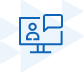 Шаг 1. Ознакомьтесь с Правилами возмещения затрат Фондом социального страхования Российской Федерации в 2022 году из бюджета Фонда социального страхования Российской Федерации юридическим лицам и индивидуальным предпринимателям, связанных с трудоустройством безработных граждан. 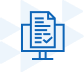 Шаг 2. Подайте заявление на госуслугу по содействию в подборе необходимых работников. Обратите внимание: направляя заявление, вы подтверждаете свое соответствие п. 1-7 условий возмещения затрат. 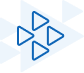 Шаг 3. Служба занятости населения окажет вам государственную услугу по содействию в подборе необходимых работников из числа граждан, сведения о которых содержатся в регистре получателей государственных услуг в сфере занятости населения. 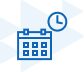 Шаг 4. Принятые на работу в вашу организацию в рамках программы безработные граждане должны быть трудоустроены на условиях полного рабочего дня с учетом установленного правилами внутреннего трудового распорядка режима рабочего времени. 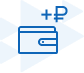 Шаг 5. Заработная плата принятых на работу в вашу организацию в рамках программы безработных граждан не должна быть ниже величины МРОТ. 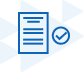 Шаг 6. Подайте заявление на возмещение затрат в Фонд социального страхования Российской Федерации не ранее, чем через месяц после даты, с которой трудоустроенный безработный гражданин приступил к исполнению трудовых обязанностей в соответствии с трудовым договором, но не позднее 1 ноября 2022 года. 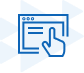 Шаг 7. Фонд социального страхования Российской Федерации проведет проверку предоставленных вами сведений и примет решение об осуществлении выплат. Господдержка работодателей в 2022 годуГорячая линия ФСС: 8 800 302 75 49 